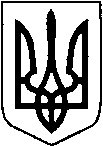 ГОРОДИЩЕНСЬКА СІЛЬСЬКА РАДАЛУЦЬКОГО РАЙОНУ ВОЛИНСЬКОЇ ОБЛАСТІП Р О Є К Т     Р І Ш Е Н Н Я               2021 рік                         с. Городище                                         № Про затвердження Правил загального користування водними об’єктами на територіїГородищенської сільської радиЗ метою охорони життя і здоров’я громадян, охорони навколишнього природного середовища на водних об’єктах розташованих на території Городищенської сільської ради, відповідно до Конституції України, керуючись статтями 10, 47 Водного кодексу України, Законом України «Про аквакультуру», статтею 26, 33, 40 Закону України «Про місцеве самоврядування в Україні» сільська радаВИРІШИЛА:  Затвердити Правила загального користування водними об’єктами на території Городищенської сільської ради (додаються).2. Дане рішення набуває чинності з моменту його опублікування на офіційному веб-сайті Городищенської сільської ради.3. Контроль за виконанням даного рішення покласти на постійну комісію сільської ради з питань будівництва та архітектури, земельних відносин, екології, благоустрою і житлово-комунального господарства.Голова                                                                                   Світлана СОКОЛЮКОлександр Галашевський